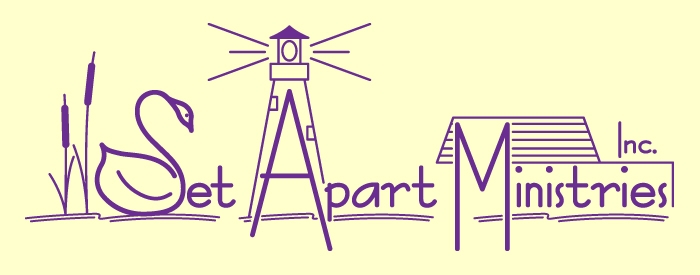 THE CALL FOCUS FORMBy completing this Call Focus Form, you will be reviewing how your time since we last met has gone, your current concerns and tentative goals. Barring unforeseen circumstances, this review is to be related to the goals we have established.The process of putting it in writing enables you to become clear about how to best use your coaching time. I, too, can become oriented to your situation before our session when you send it to me before our call begins. So please email this form to me about 24 hours before every coaching call at samwis2@hushmail.comName  Date 1. Since our last coaching session I have: 2. Important issues I'm procrastinating on are:  3. Key problems to deal with are: 4. Current opportunities to explore are:  5. In today’s coaching session, I most want to focus on: 